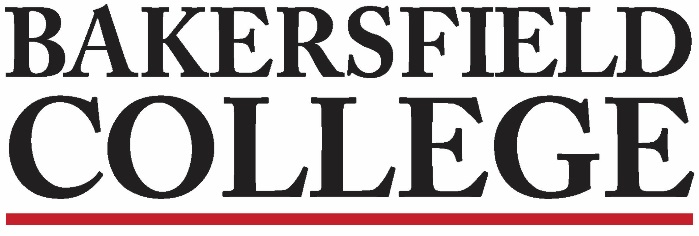 Accreditation and Institutional Quality (AIQ) CommitteeSeptember 27, 20223:00 to 4:00 L160AgendaAIQ Members: Grace Commiso, Jessica Wojtysiak, Kristin Rabe, Sondra Keckley, Kimberly Nickell, Talita Pruett, Jason Stratton, Laura Miller, Kim Arbolante, Patsy Garcia, Jennifer Achan, Tom Moran, Diana CasonApproval of Minutes 9-13-225 minChair Report: Grace and Jessica College Council./FCDC UpdateFirst Read: Survey Questions10 minAssessment Update 5 minProgram Review Report 5 minCharge Review: 2nd Read10 minPersistence DashboardAvailable here15 min